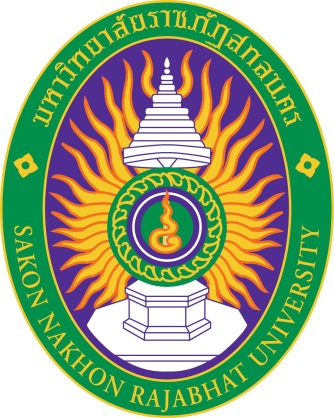 แบบเสนอข้อมูล เหตุผลความจำเป็นและภาระงานเพื่อกำหนดตำแหน่งสูงขึ้นหน่วยงาน ......................................แบบเสนอข้อมูล เหตุผลความจำเป็น และ ภาระงานเพื่อกำหนดตำแหน่งสูงขึ้นชื่อหน่วยงาน ...............................................................1. ภารกิจของหน่วยงาน     (เขียนเป็นข้อๆ แยกตามกลุ่มงาน/งาน)    	งาน.............................................(ระบุชื่องาน)		1.  ...............................................................................................................................................		2.  ...............................................................................................................................................		3.  ...............................................................................................................................................		4.  ...............................................................................................................................................		5.  ...............................................................................................................................................งาน............................................. (ระบุชื่องาน)		1.  ...............................................................................................................................................		2.  ...............................................................................................................................................		3.  ...............................................................................................................................................		4.  ...............................................................................................................................................		5.  ...............................................................................................................................................งาน............................................. (ระบุชื่องาน)		1.  ...............................................................................................................................................		2.  ...............................................................................................................................................		3.  ...............................................................................................................................................		4.  ...............................................................................................................................................		5.  ...............................................................................................................................................การกรอกข้อมูล1. ข้อ 1 – 4   ให้หน่วยงานที่เสนอขอกำหนดตำแหน่งให้ข้อมูล2. ข้อ 5       ให้บุคลากรขอกำหนดตำแหน่งให้ข้อมูล22. เหตุผลความจำเป็นของการกำหนดตำแหน่งระดับชำนาญการ ชำนาญการพิเศษ และเชี่ยวชาญ ในหน่วยงาน    (เขียนเป็นข้อๆ) 	    งาน............................................. (ระบุชื่องาน)	1.  ...............................................................................................................................................	2.  ...............................................................................................................................................	3.  ...............................................................................................................................................	4.  ...............................................................................................................................................	5.  ...............................................................................................................................................	    งาน............................................. (ระบุชื่องาน)	1.  ...............................................................................................................................................	2.  ...............................................................................................................................................	3.  ...............................................................................................................................................	4.  ...............................................................................................................................................	5.  ...............................................................................................................................................	    งาน............................................. (ระบุชื่องาน)	1.  ...............................................................................................................................................	2.  ...............................................................................................................................................	3.  ...............................................................................................................................................	4.  ...............................................................................................................................................43. ภาระงานที่หน่วยงานมอบหมายให้ผู้บุคลากรในหน่วยงานที่จะกำหนดตำแหน่งระดับชำนาญการ ชำนาญการพิเศษ         และเชี่ยวชาญ ปฏิบัติ (เป็นภาระงานที่มุ่งผลสัมฤทธิ์ต่อการปฏิบัติงานตามภารกิจของหน่วยงาน และเป็นงานที่ต้อง    ปฏิบัติโดยผู้ชำนาญการพิเศษ/เชี่ยวชาญ)	1) บุคลากรคนที่ 1  ตำแหน่ง....................................(ระบุ)	2) บุคลากรคนที่ 2  ตำแหน่ง....................................(ระบุ)
3) บุคลากรคนที่ 3 ตำแหน่ง....................................(ระบุ)54) บุคลากรคนที่ 4  ตำแหน่ง....................................(ระบุ)
5) บุคลากรคนที่ 2  ตำแหน่ง....................................(ระบุ)64. ผังแสดงโครงสร้างหน่วยงานและอัตรากำลัง
   	4.1 โครงสร้างหน่วยงาน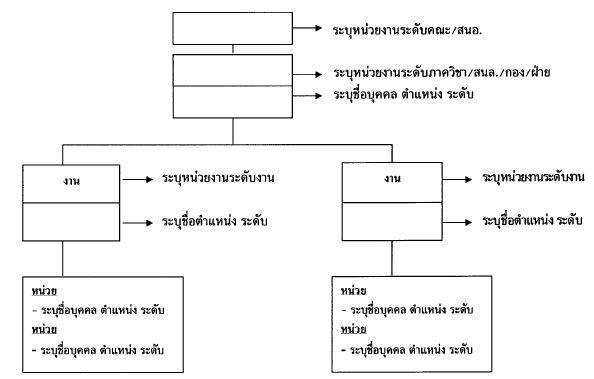 หมายเหตุ 1. หน่วยงานระดับงานระบุให้ครบทุกงาน
                 	   2. หน่วยงานระดับหน่วยในแต่ละงาน
                           2.1 ระบุให้ครบทุกหน่วย
                           2.2 ใส่ชื่อบุคคล หน่วยงาน ระดับ ที่ปฏิบัติในแต่ละหน่วยงาน
                 	  3. ให้ทำเครื่องหมาย * ในชื่อบุคคลที่จะขอกำหนดตำแหน่ง74.2 อัตรากำลัง
(ลงชื่อ)  .....................................................	หัวหน้าหน่วยงาน ระดับงาน/กอง/ภาควิชา/ฝ่าย
           ( ................................................... )        ผู้ให้ข้อมูล8ส่วนที่ 1  แบบกรอกภาระงานที่ได้ปฏิบัติจริง    ข้อ 5. ภาระงานที่ผู้ขอกำหนดตำแหน่ง ระดับชำนาญการ ปฏิบัติงานจริงในปัจจุบันย้อนหลัง 3 ปี       (ลงชื่อ) .......................................................  ผู้ให้ข้อมูล(เจ้าหน้าที่ผู้ปฏิบัติงาน)
                          (....................................................... )9ข้อ 5. ภาระงานที่ผู้ขอกำหนดตำแหน่ง ระดับชำนาญการพิเศษ ปฏิบัติงานจริงในปัจจุบันย้อนหลัง 3 ปี                    (ลงชื่อ) .......................................................  ผู้ให้ข้อมูล(เจ้าหน้าที่ผู้ปฏิบัติงาน)
          		                (....................................................... )10ข้อ 5. ภาระงานที่ผู้ขอกำหนดตำแหน่งระดับเชี่ยวชาญ ปฏิบัติงานจริงในปัจจุบันย้อนหลัง 3 ปี          		        (ลงชื่อ) .......................................................  ผู้ให้ข้อมูล(เจ้าหน้าที่ผู้ปฏิบัติงาน)
          		          		      (....................................................... )12ส่วนที่ 2  การประเมินภาระงานโดยผู้บังคับบัญชาชั้นต้นประเมินภาระงานแบบประเมินเหตุผลความจำเป็นและภาระงานของตำแหน่ง ระดับชำนาญการ
ชื่อ-สกุล .........................................................ขอกำหนดตำแหน่ง...........................................ระดับ.................13แบบประเมินเหตุผลความจำเป็นและภาระงานของตำแหน่ง ระดับชำนาญการพิเศษ
ชื่อ-สกุล ...................................................ขอกำหนดตำแหน่ง...........................................ระดับ.................14แบบประเมินเหตุผลความจำเป็นและภาระงานของตำแหน่ง ระดับเชี่ยวชาญ
ชื่อ-สกุล ...................................................ขอกำหนดตำแหน่ง...........................................ระดับ.................15สรุปความเห็นของผู้บังคับบัญชาชั้นต้น....................................................................................................................................................................................................................................................................................................................................................................................................................................................................................................................................
                                                                                 (ลงชื่อ)  .................................................................
                                                                                          (................................................................)                                                                                         ตำแหน่ง  ..............................................................16ส่วนที่ 3 การประเมินภาระงานโดยคณะกรรมการประจำคณะ/หน่วยงาน
                คณะกรรมการประจำคณะ/หน่วยงาน ในคราวประชุมครั้งที่ ........ เมื่อวันที่ ......................................
พิจารณาแล้วมีมติ ดังนี้ (ให้ทำเครื่องหมาย   /   ลงในช่อง          )	 	มีภาระงานเหมาะสมในการเสนอขอกำหนดตำแหน่งระดับ...........(ชำนาญการ/ชำนาญการพิเศษ/เชี่ยวชาญ)		ภาระงานยังไม่เหมาะสม ให้กำหนดภาระงานเพิ่มเติม คือ.............................................................................................................................................................................................................. .............................................................................................................................................................................................................. .............................................................................................................................................................................................................. .............................................................................................................................................................................................................. .............................................................................................................................................................................................................. .............................................................................................................................................................................................................. .............................................................................................................................................................................................................. .....................................................................................................................................................................................................................................................................................................................................................................................................................................................................................................................................................................                                                            (ลงชื่อ)  .................................................................
                                                                      (................................................................)                                                                     ตำแหน่ง  ..............................................................17คำชี้แจงแบบประเมิน
ส่วนที่ 1 ให้ผู้แสนอขอกำหนดตำแหน่งระดับระดับชำนาญการ/ชำนาญพิเศษ/เชี่ยวชาญกรอกภาระงานที่ได้ปฏิบัติจริง
               ตามข้อ 5 ของแบบเสนอข้อมูลเหตุผล ความจำเป็นและภาระงาสนของตำแหน่งระดับชำนาญการ/ชำนาญพิเศษ/
              เชี่ยวชาญ โดยเขียนสรุปภาระงานหลักๆ โดยย่อ และให้ระบุหมายเลขเอกสารอ้างอิงให้ตรงกับเอกสารอ้างอิงในข้อ 5 
              ของแบบเสนอข้อมูลเหตุผลความจำเป็นฯ  ส่วนที่ 2 ให้ผู้บังคับบัญชาชั้นต้นประเมินภาระงานของผู้ขอกำหนดตำแหน่งระดับชำนาญการ/ชำนาญพิเศษ/เชี่ยวชาญ
               ในส่วนที่ 1 ว่าภาระงานนั้นมีลักษณะการปฏิบัติงานเป็นอย่างไร โดยทำเครื่องหมาย   /   ลงในช่อง       ที่เห็น
               เหมาะสม และให้สรุปความเห็นของการประเมินภาระงาน
ส่วนที่ 3 ให้คณะกรรมการประจำคณะ/หน่วยงาน ประเมินผู้ขอกำหนดตำแหน่งระดับชำนาญการ/ชำนาญพิเศษ/เชี่ยวชาญ
                ว่าเหมาะสมหรือไม่เหมาะสมในการขอกำหนดตำแหน่งระดับระดับชำนาญการ/ชำนาญพิเศษ/เชี่ยวชาญภาคผนวก ก.
มาตรฐานกำหนดตำแหน่ง
ระดับชำนาญการ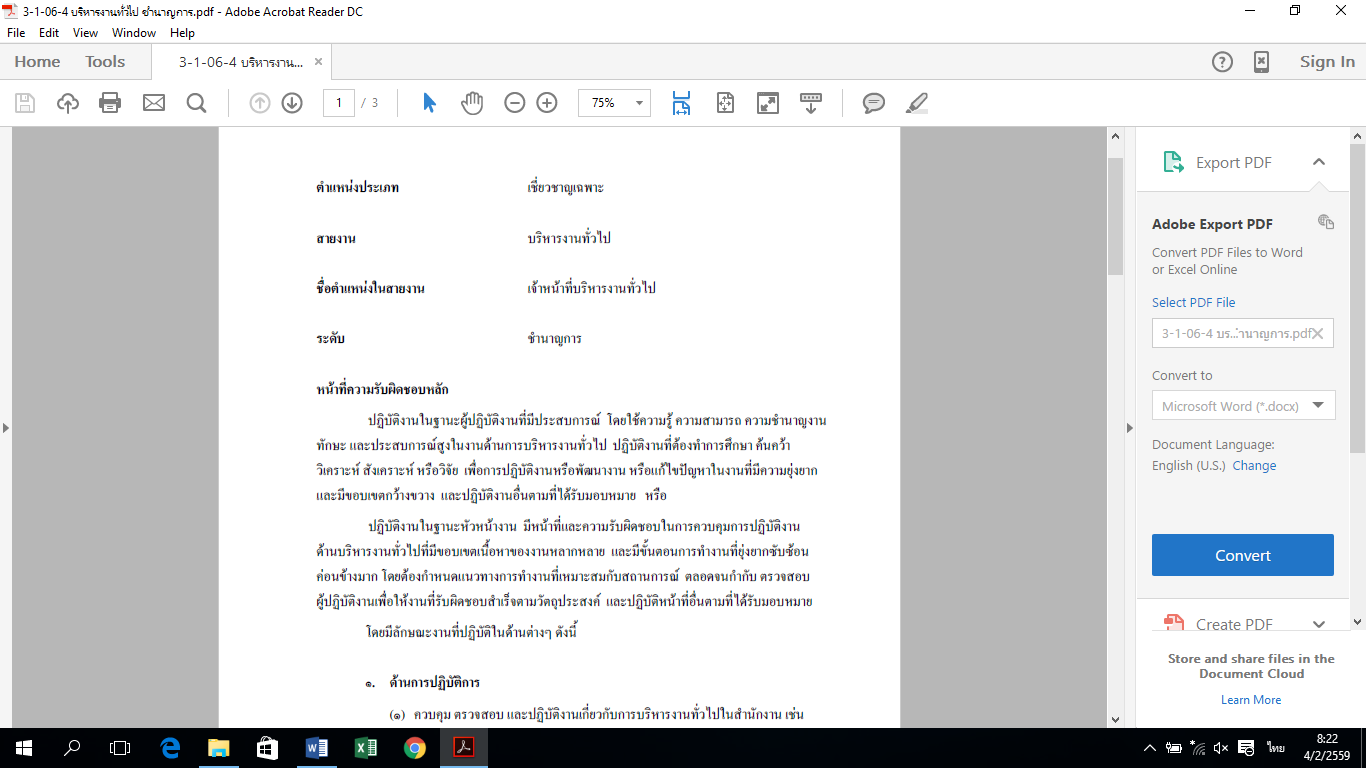 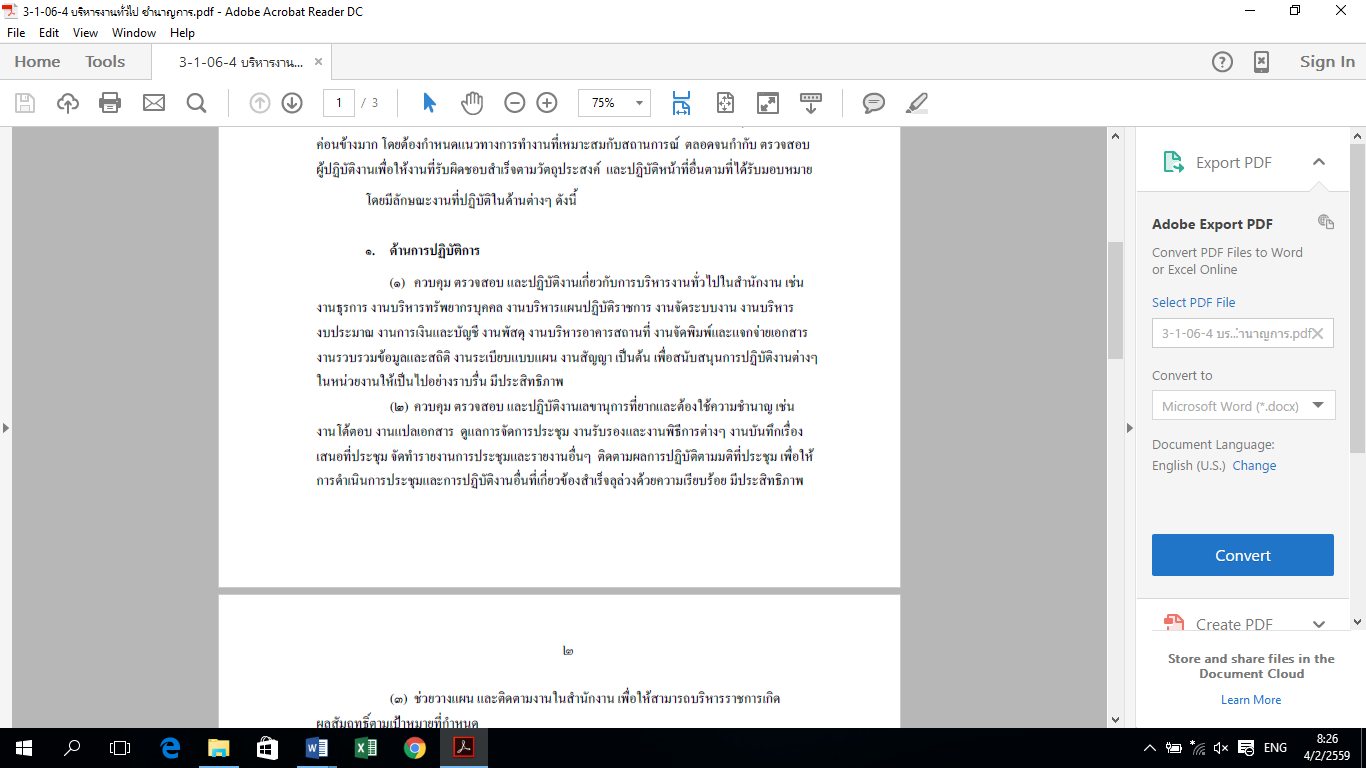 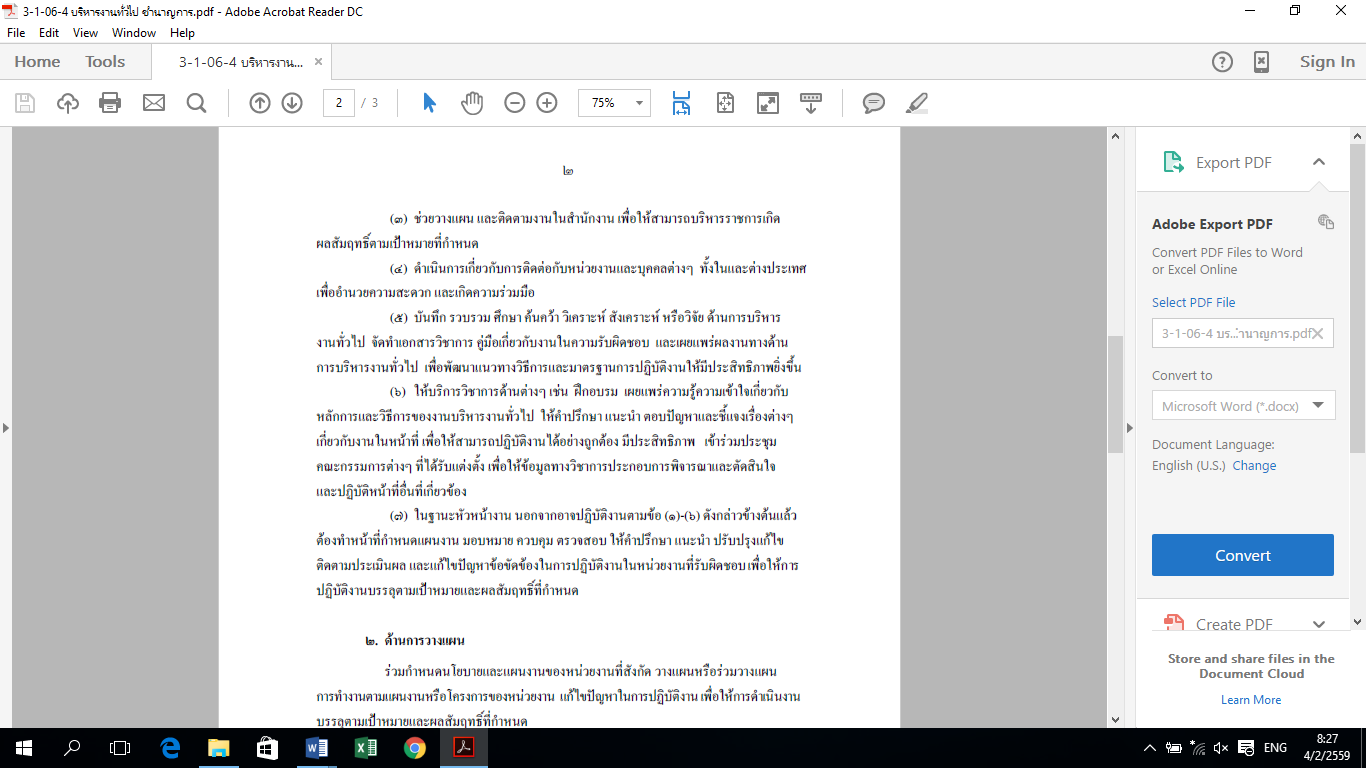 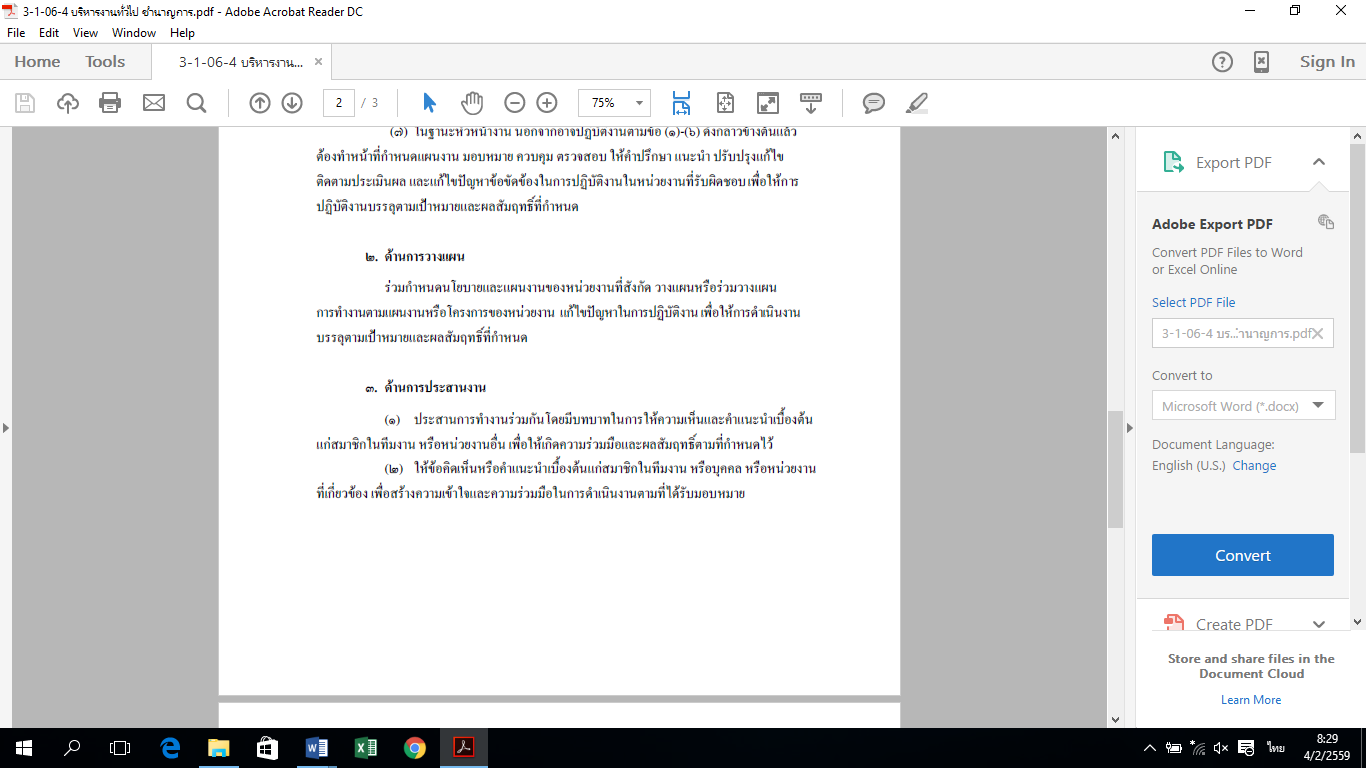 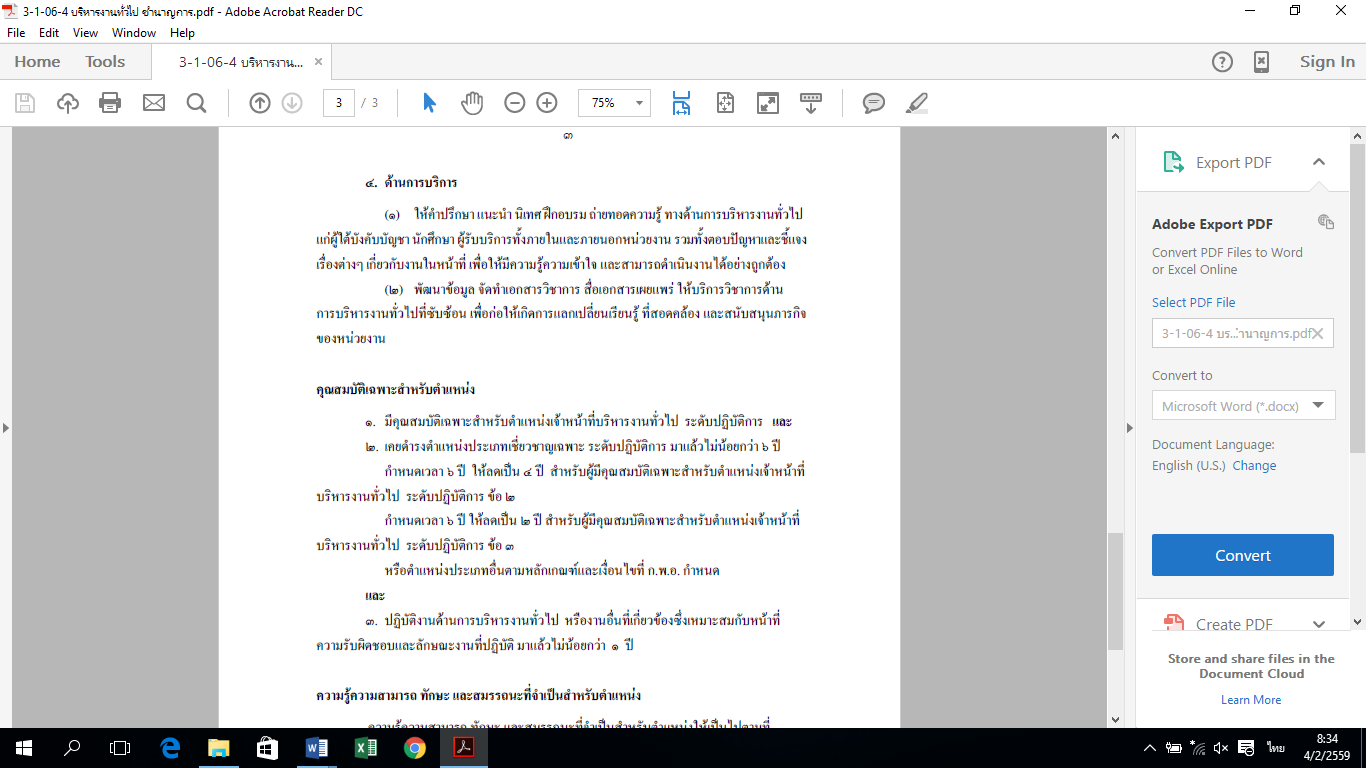 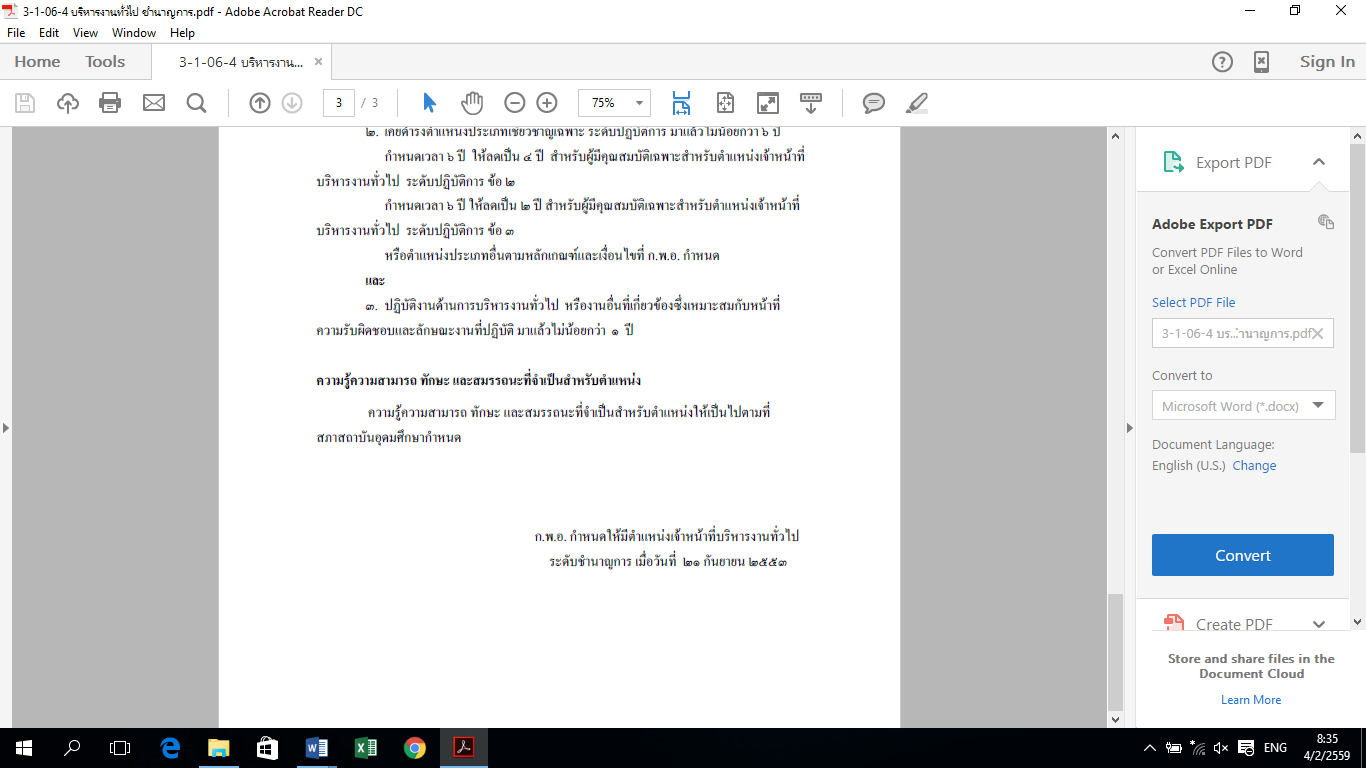 ภาคผนวก ข.
มาตรฐานกำหนดตำแหน่ง
ระดับชำนาญการพิเศษ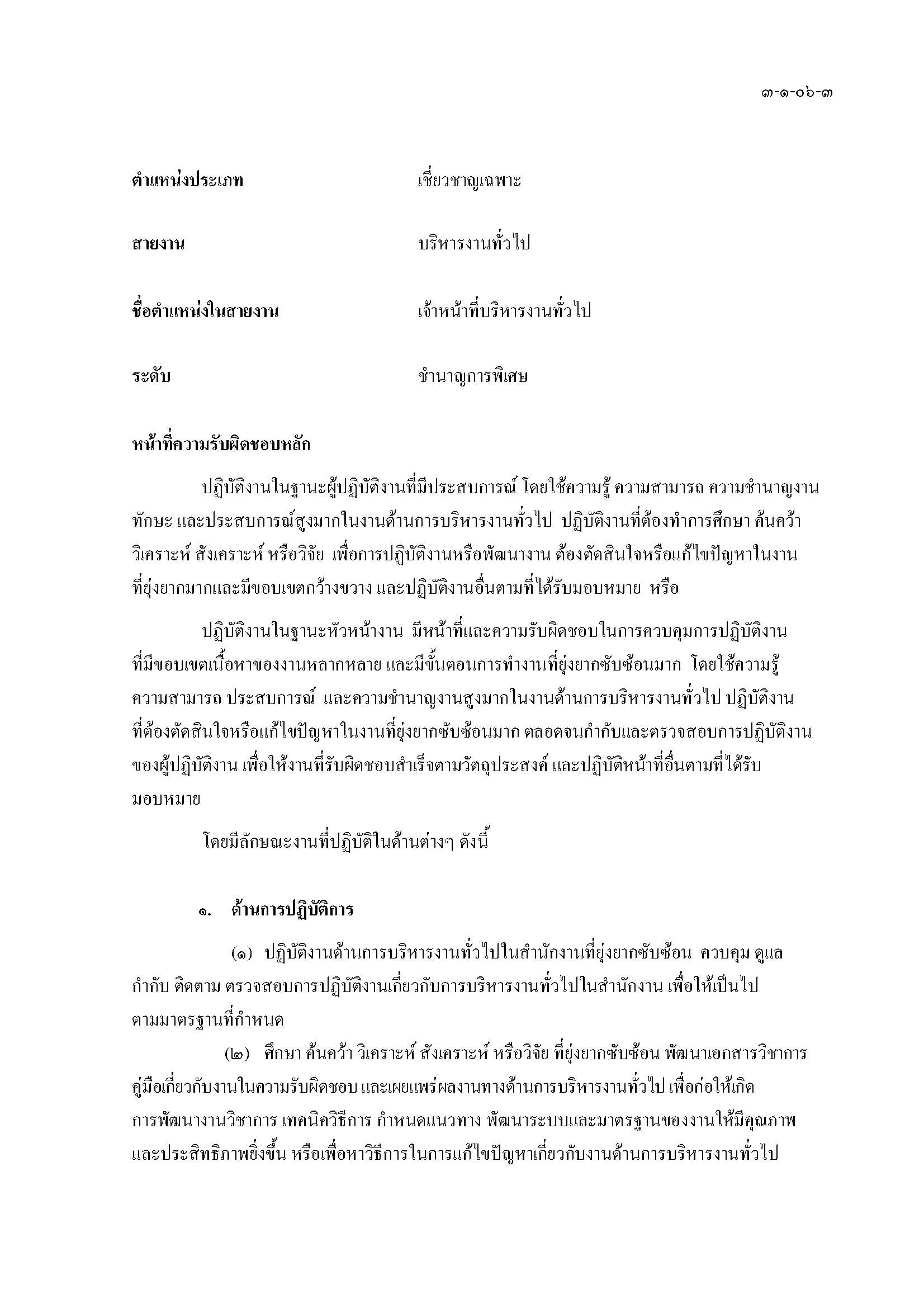 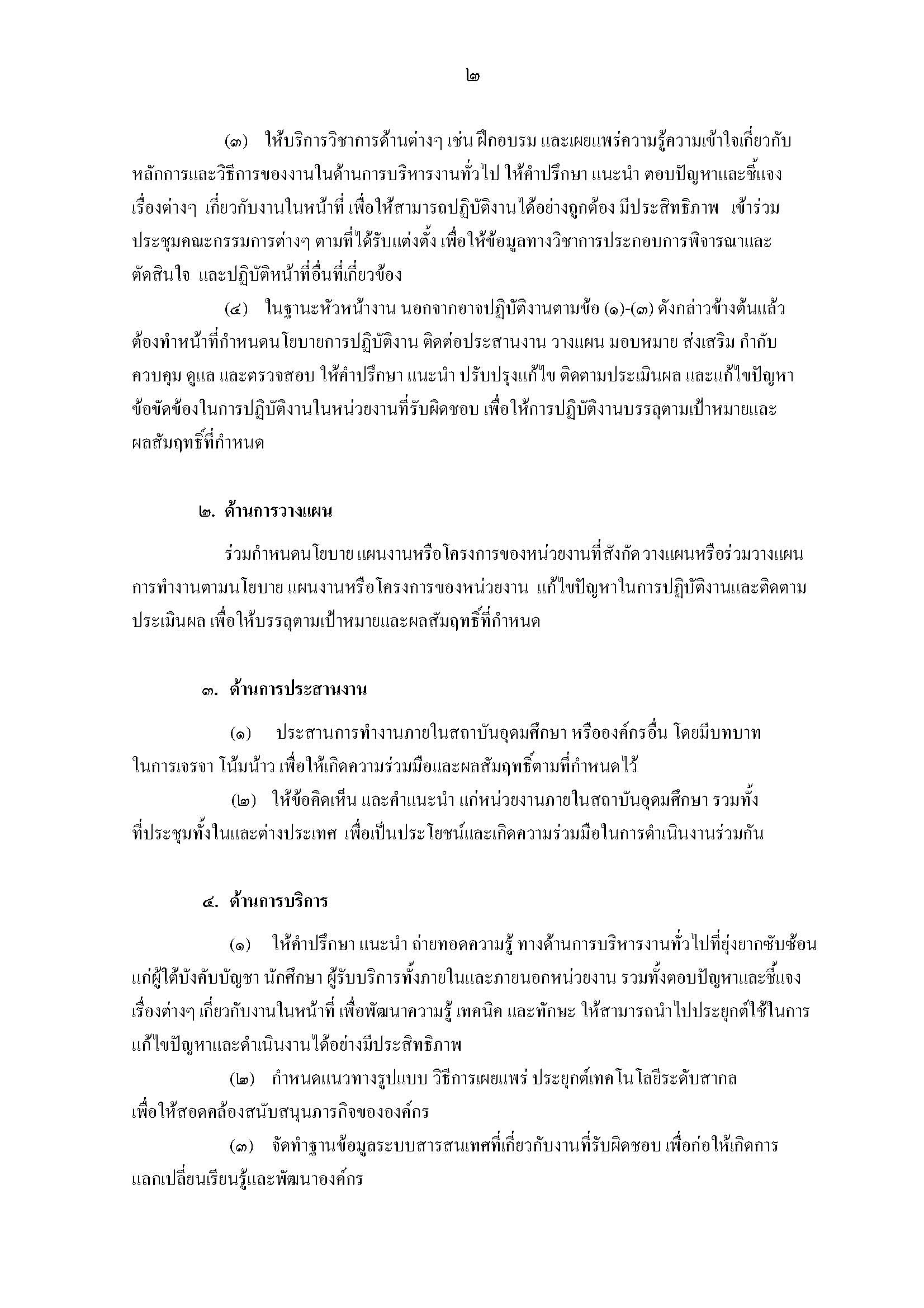 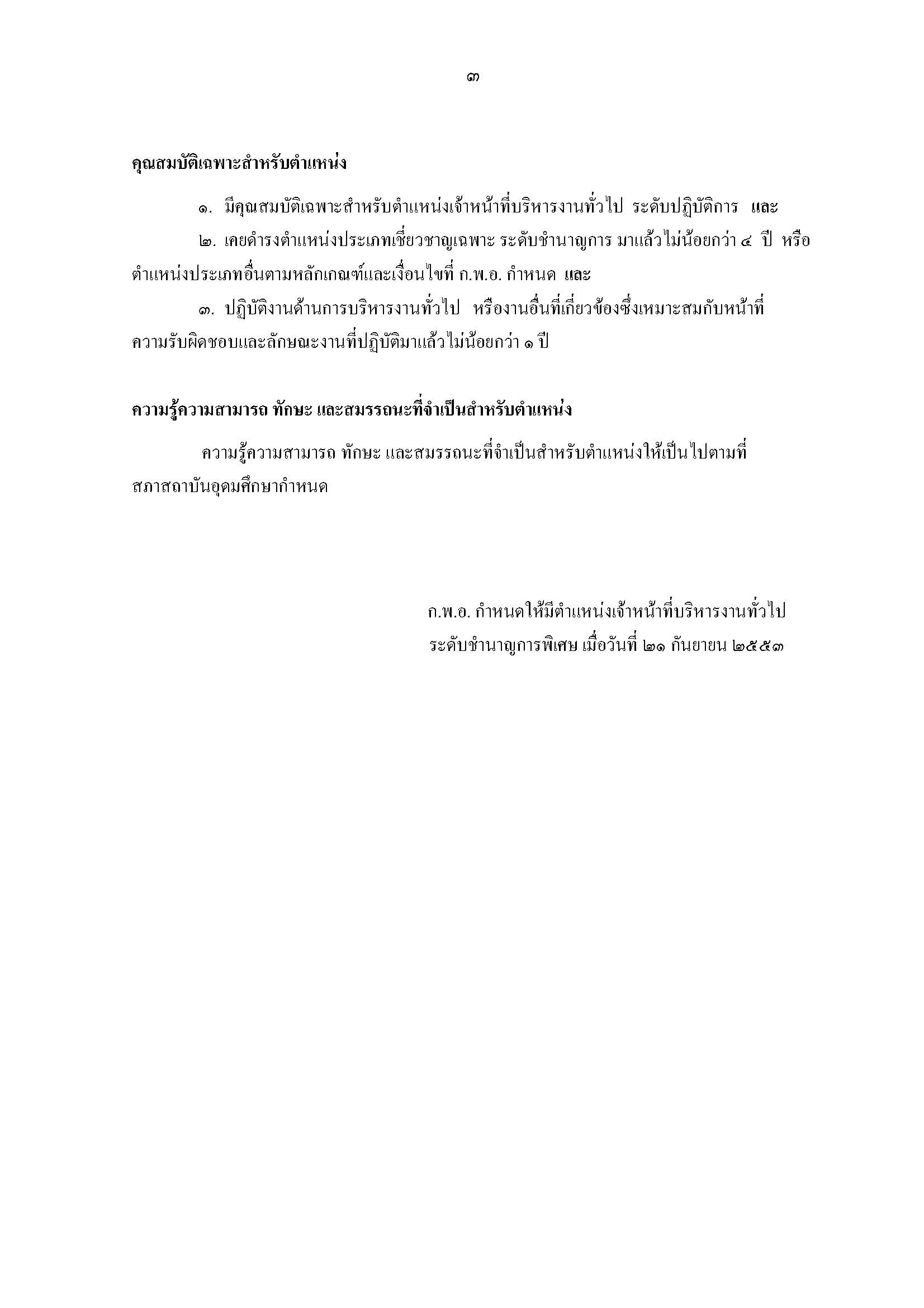 ภาคผนวก ค.
มาตรฐานกำหนดตำแหน่ง
ระดับเชี่ยวชาญ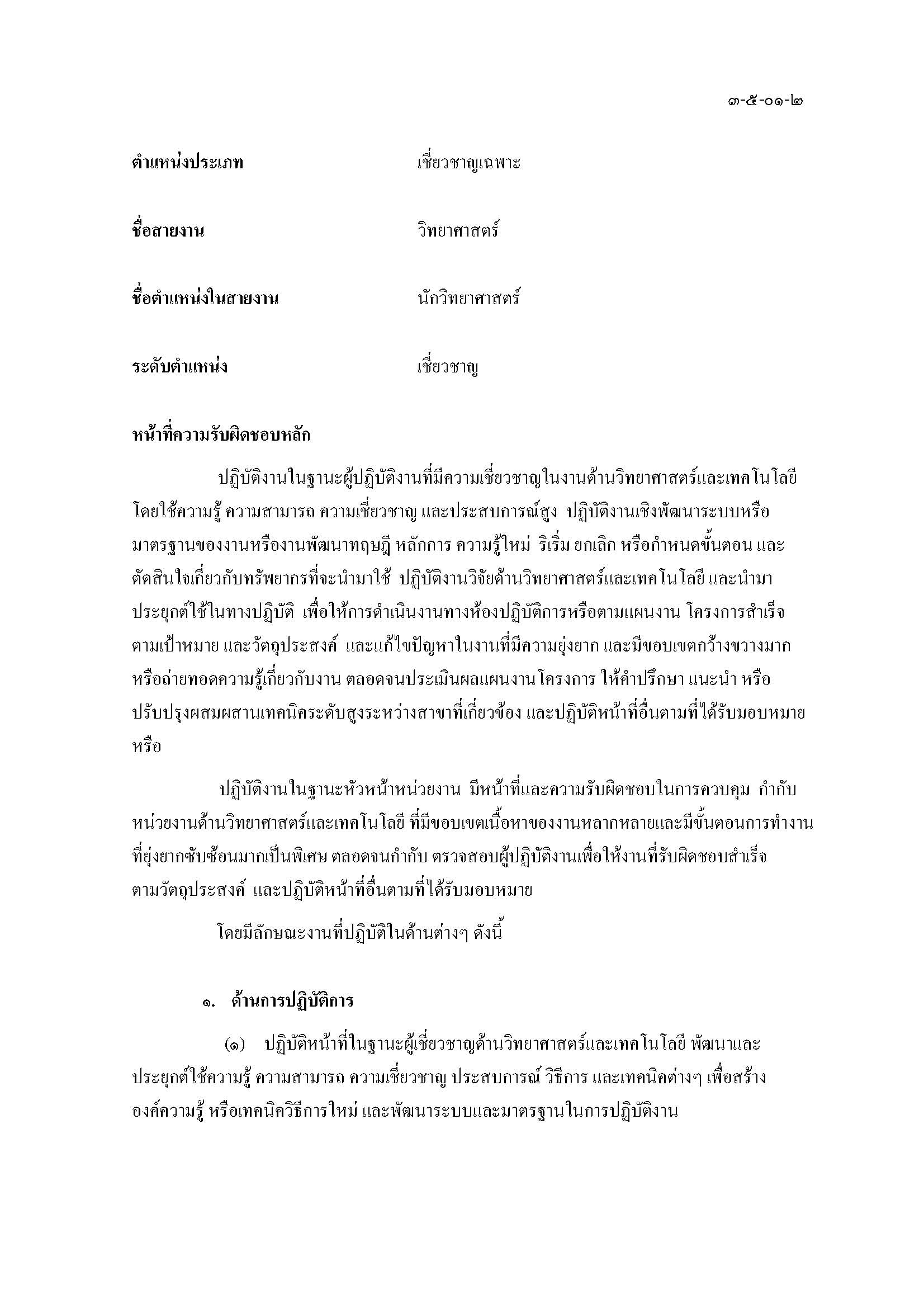 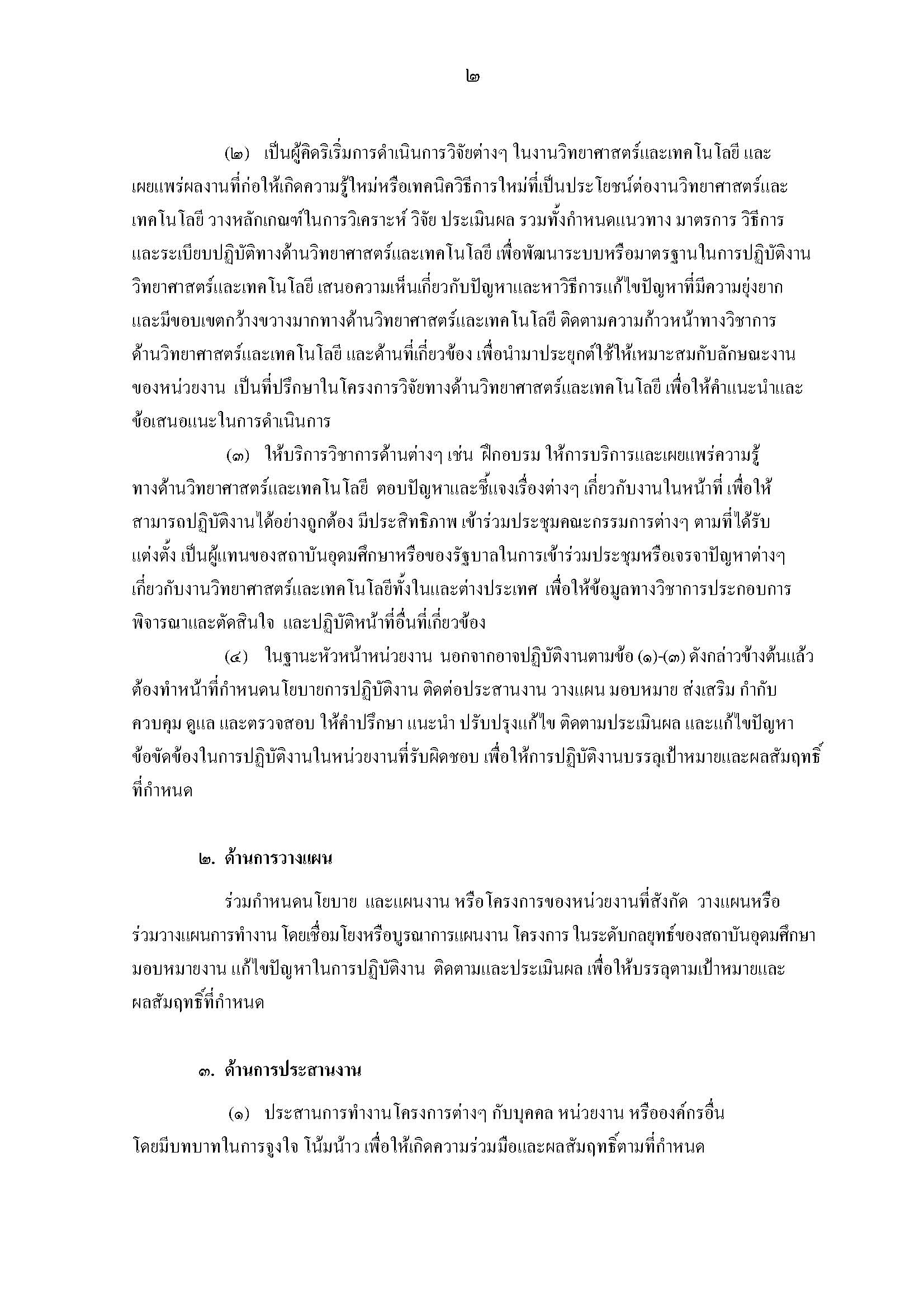 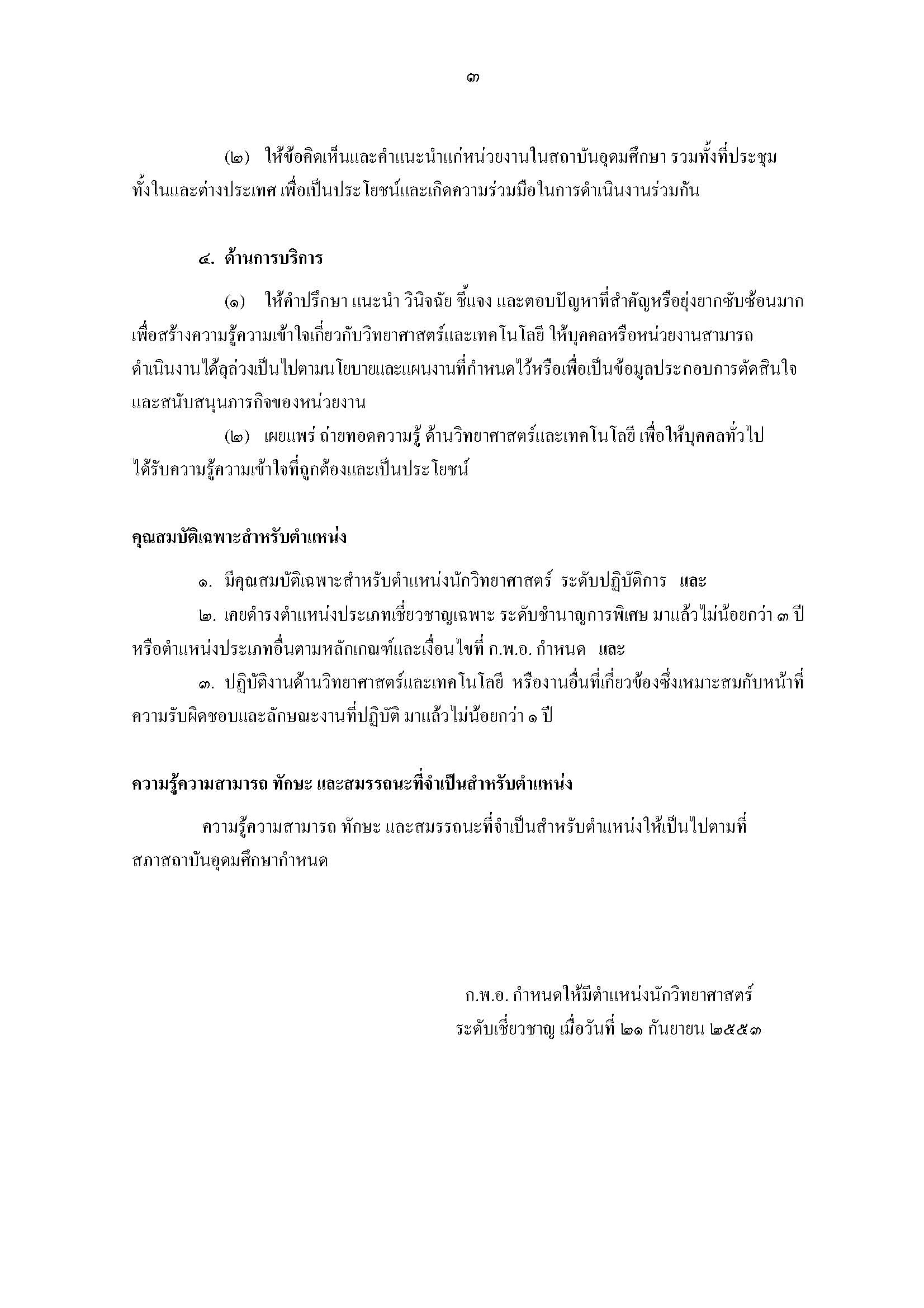 ที่ภาระงานลักษณะงานที่ปฏิบัติโดยย่อที่ภาระงานลักษณะงานที่ปฏิบัติโดยย่อที่ภาระงานลักษณะงานที่ปฏิบัติโดยย่อที่ภาระงานลักษณะงานที่ปฏิบัติโดยย่อที่ภาระงานลักษณะงานที่ปฏิบัติโดยย่อที่ตำแหน่ง/ระดับอัตรากำลัง(จำนวน)อัตรากำลัง(จำนวน)อัตรากำลัง(จำนวน)อัตรากำลัง(จำนวน)อัตรากำลัง(จำนวน)อัตรากำลัง(จำนวน)อัตรากำลัง(จำนวน)ที่ตำแหน่ง/ระดับข้าราชการพม.
เงินแผ่นดินพนักงานราชการพม.
รายได้ลูกจ้าง
ชั่วคราวลูกจ้าง
ประจำรวมรวมที่ลักษณะงานของตำแหน่ง
ระดับชำนาญการภาระงานที่
ผู้ขอกำหนดตำแหน่งระดับชำนาญการปฏิบัติจริงช่วงเวลาที่ปฏิบัติ
(ปี พ.ศ.-ปี พ.ศ.)ลักษณะของ
การปฏิบัติงานโดยย่อจำนวนเรื่อง/ครั้ง/ปีระบุเอกสารอ้างอิงประกอบ1ปฏิบัติงานในฐานะผู้ปฏิบัติ
งานที่มีประสบการณ์โดยใช้ความรู้ความสามารถ ความชำนาญงาน ทักษะและประสบการณ์สูง1.11.21.3
  (ไม่จำเป็นต้องมีครบตามนี้)2ปฏิบัติงานที่ต้องทำการศึกษา ค้นคว้า  วิเคราะห์ สังเคราะห์หรือวิจัย เพื่อการปฏิบัติงานหรือพัฒนางาน2.12.22.3
  (ไม่จำเป็นต้องมีครบตามนี้)3แก้ไขปัญหาในงานที่ยุ่งยากซับซ้อนะมีขอบเขตกว้างขวาง3.13.23.3ที่ลักษณะงานของตำแหน่ง
ระดับชำนาญการพิเศษภาระงานที่
ผู้ขอกำหนดตำแหน่งระดับชำนาญการพิเศษปฏิบัติจริงช่วงเวลาที่ปฏิบัติ
(ปี พ.ศ.-ปี พ.ศ.)ลักษณะของ
การปฏิบัติงานโดยย่อจำนวนเรื่อง/ครั้ง/ปีระบุเอกสารอ้างอิงประกอบ1ปฏิบัติงานโดยใช้ ความรู้ความสามารถ ความชำนาญ
งาน และประสบการณ์สูงมาก1.11.21.3 (ไม่จำเป็นต้องมีครบตามนี้)2ปฏิบัติงานที่ต้องทำการศึกษา ค้นคว้า ทดลอง วิเคราะห์ สังเคราะห์หรือวิจัยเพื่อการปฏิบัติงานหรือพัฒนางาน2.12.22.3
  (ไม่จำเป็นต้องมีครบตามนี้)3เป็นงานที่ต้องตัดสินใจหรือแก้ไขปัญหาในงานที่ยุ่งยากมาก และมีขอบเขตกว้างขวาง3.13.23.3
 (ไม่จำเป็นต้องมีครบตามนี้)ที่ลักษณะงานของตำแหน่ง
ระดับเชี่ยวชาญภาระงานที่
ผู้ขอกำหนดตำแหน่งระดับระดับเชี่ยวชาญปฏิบัติจริงช่วงเวลาที่ปฏิบัติ
(ปี พ.ศ.-ปี พ.ศ.)ลักษณะของ
การปฏิบัติงานโดยย่อจำนวนเรื่อง/ครั้ง/ปีระบุเอกสารอ้างอิงประกอบ1ปฏิบัติงานด้าน......................(สายงานของผู้ขอฯ) โดยใช้ ความรู้ความสามารถความเชี่ยวชาญ ประสบการณ์สูง1.11.21.3
  (ไม่จำเป็นต้องมีครบตามนี้)2ปฏิบัติงานเชิงพัฒนาระบบ หรือมาตรฐานของงานหรือ
งานพัฒนาทฤษฎี หลักการ ความรู้ใหม่2.12.22.3
  (ไม่จำเป็นต้องมีครบตามนี้)3ปฏิบัติงานวิจัยด้าน...............(สายงานของผู้ขอฯ)และนำมาประยุกต์ใช้ในทางปฏิบัติ เพื่อให้การดำเนินงานตาม แผนงานโครงการสำเร็จตามเป้าหมาย และวัตถุประสงค์ ตลอดจนเสนอแนะ และประเมินผลแผนงานโครงการ3.13.23.3
  (ไม่จำเป็นต้องมีครบตามนี้)ที่ลักษณะงานของตำแหน่ง
ระดับเชี่ยวชาญภาระงานที่
ผู้ขอกำหนดตำแหน่งระดับระดับเชี่ยวชาญปฏิบัติจริงช่วงเวลาที่ปฏิบัติ
(ปี พ.ศ.-ปี พ.ศ.)ลักษณะของ
การปฏิบัติงานโดยย่อจำนวนเรื่อง/ครั้ง/ปีระบุเอกสารอ้างอิงประกอบ4แก้ไขปัญหาในงานที่มีความยุ่งยากและมีขอบเขตกว้าง
ขวางมาก หรือถ่ายทอดความรู้เกี่ยวกับงาน ตลอดจนให้คำ
ปรึกษา แนะนำ ปรับปรุงผสม
ผสานเทคนิคระดับสูงระหว่างสาขาที่เกี่ยวข้อง4.14.24.3ลักษณะงานของตำแหน่ง
ระดับชำนาญการส่วนที่ 1 ภาระงานที่
ผู้ขอกำหนดตำแหน่งระดับ
ชำนาญการปฏิบัติจริง 
(ตามข้อ 5 ของแบบเสนอข้อมูลฯ)ส่วนที่ 2 การประเมินภาระงาน
โดยผู้บังคับบัญชาชั้นต้นส่วนที่ 2 การประเมินภาระงาน
โดยผู้บังคับบัญชาชั้นต้นส่วนที่ 2 การประเมินภาระงาน
โดยผู้บังคับบัญชาชั้นต้นส่วนที่ 2 การประเมินภาระงาน
โดยผู้บังคับบัญชาชั้นต้นลักษณะงานของตำแหน่ง
ระดับชำนาญการส่วนที่ 1 ภาระงานที่
ผู้ขอกำหนดตำแหน่งระดับ
ชำนาญการปฏิบัติจริง 
(ตามข้อ 5 ของแบบเสนอข้อมูลฯ)ภาระงานที่ปฏิบัติเป็นงานประจำภาระงานที่ปฏิบัติเป็นงานพัฒนางานในหน้าที่เป็นภาระงานตำแหน่งชำนาญการไม่เป็นภาระงานตำแหน่งชำนาญการ1. ปฏิบัติงานโดยใช้ ความรู้ความสามารถ ความชำนาญ
งาน และประสบการณ์สูง1.1  .................................................
               (เอกสารหมายเลข .............)
1.2  ................................................
              (เอกสารหมายเลข .............)
1.3  ................................................
              (เอกสารหมายเลข .............)2. ปฏิบัติงานที่ต้องทำการ
ศึกษา ค้นคว้า  วิเคราะห์ สังเคราะห์หรือวิจัย เพื่อการปฏิบัติงานหรือพัฒนางาน2.1  .................................................
               (เอกสารหมายเลข .............)
2.2  ................................................
              (เอกสารหมายเลข .............)2.3  ................................................
              (เอกสารหมายเลข .............)3. แก้ไขปัญหาในงานที่ยุ่งยากซับซ้อนะมีขอบเขตกว้างขวาง3.1  .................................................
               (เอกสารหมายเลข .............)
3.2  ................................................
              (เอกสารหมายเลข .............)3.3  ................................................
              (เอกสารหมายเลข .............)ลักษณะงานของตำแหน่ง
ระดับชำนาญการพิเศษส่วนที่ 1 ภาระงานที่
ผู้ขอกำหนดตำแหน่งระดับ
ชำนาญการพิเศษปฏิบัติจริง 
(ตามข้อ 5 ของแบบเสนอข้อมูลฯ)ส่วนที่ 2 การประเมินภาระงาน
โดยผู้บังคับบัญชาชั้นต้นส่วนที่ 2 การประเมินภาระงาน
โดยผู้บังคับบัญชาชั้นต้นส่วนที่ 2 การประเมินภาระงาน
โดยผู้บังคับบัญชาชั้นต้นส่วนที่ 2 การประเมินภาระงาน
โดยผู้บังคับบัญชาชั้นต้นลักษณะงานของตำแหน่ง
ระดับชำนาญการพิเศษส่วนที่ 1 ภาระงานที่
ผู้ขอกำหนดตำแหน่งระดับ
ชำนาญการพิเศษปฏิบัติจริง 
(ตามข้อ 5 ของแบบเสนอข้อมูลฯ)ภาระงานที่ปฏิบัติเป็นงานประจำภาระงานที่ปฏิบัติเป็นงานพัฒนางานของหน่วยงานเป็นภาระงานตำแหน่งชำนาญการพิเศษไม่เป็นภาระงานตำแหน่งชำนาญการพิเศษ1. ปฏิบัติงานโดยใช้ ความรู้ความสามารถ ความชำนาญ
งาน และประสบการณ์สูงมาก1.1  .................................................
               (เอกสารหมายเลข .............)
1.2  ................................................
              (เอกสารหมายเลข .............)1.3  ................................................
              (เอกสารหมายเลข .............)2. ปฏิบัติงานที่ต้องทำการ
ศึกษา ค้นคว้า ทดลอง วิเคราะห์ สังเคราะห์หรือวิจัยเพื่อการปฏิบัติงานหรือพัฒนางาน2.1  .................................................
               (เอกสารหมายเลข .............)
2.2  ................................................
              (เอกสารหมายเลข .............)2.3  ................................................
              (เอกสารหมายเลข .............)3. เป็นงานที่ต้องตัดสินใจหรือแก้ไขปัญหาในงานที่ยุ่งยากมาก และมีขอบเขตกว้างขวาง3.1  .................................................
               (เอกสารหมายเลข .............)
3.2  ................................................
              (เอกสารหมายเลข .............)3.3  ................................................
              (เอกสารหมายเลข .............)ลักษณะงานของตำแหน่ง
ระดับเชี่ยวชาญส่วนที่ 1 ภาระงานที่
ผู้ขอกำหนดตำแหน่ง
ระดับเชี่ยวชาญปฏิบัติจริง 
(ตามข้อ 5 ของแบบเสนอข้อมูลฯ)ส่วนที่ 2 การประเมินภาระงาน
โดยผู้บังคับบัญชาชั้นต้นส่วนที่ 2 การประเมินภาระงาน
โดยผู้บังคับบัญชาชั้นต้นส่วนที่ 2 การประเมินภาระงาน
โดยผู้บังคับบัญชาชั้นต้นส่วนที่ 2 การประเมินภาระงาน
โดยผู้บังคับบัญชาชั้นต้นลักษณะงานของตำแหน่ง
ระดับเชี่ยวชาญส่วนที่ 1 ภาระงานที่
ผู้ขอกำหนดตำแหน่ง
ระดับเชี่ยวชาญปฏิบัติจริง 
(ตามข้อ 5 ของแบบเสนอข้อมูลฯ)ภาระงานที่ปฏิบัติเป็นงานประจำภาระงานที่ปฏิบัติเป็นงานพัฒนางานของอุดมศึกษาเป็นภาระงานตำแหน่งเชี่ยวชาญไม่เป็นภาระงานตำแหน่งเชี่ยวชาญ1.ปฏิบัติงานด้าน.......................................(สายงานของผู้ขอฯ) โดยใช้ ความรู้วามสามารถความเชี่ยวชาญและประสบการณ์สูง1.1  .................................................
               (เอกสารหมายเลข .............)
1.2  ................................................
              (เอกสารหมายเลข .............)1.3  ................................................
              (เอกสารหมายเลข .............)2.ปฏิบัติงานเชิงพัฒนาระบบ หรือมาตรฐานของงานหรือ
งานพัฒนาทฤษฎี หลักการ ความรู้ใหม่2.1  .................................................
               (เอกสารหมายเลข .............)
2.2  ................................................
              (เอกสารหมายเลข .............)2.3  ................................................
              (เอกสารหมายเลข .............)3.ปฏิบัติงานวิจัยด้าน...........................................(สายงานของผู้ขอฯ)และนำมาประยุกต์ใช้ในทางปฏิบัติ เพื่อให้การดำเนินงานตามแผนงานโครงการสำเร็จตามเป้าหมาย และวัตถุประสงค์3.1  .................................................
               (เอกสารหมายเลข .............)
3.2  ................................................
              (เอกสารหมายเลข .............)3.3  ................................................
              (เอกสารหมายเลข .............)ลักษณะงานของตำแหน่ง
ระดับเชี่ยวชาญส่วนที่1 ภาระงานที่
ผู้ขอกำหนดตำแหน่ง
ระดับเชี่ยวชาญปฏิบัติจริง 
(ตามข้อ 5 ของแบบเสนอข้อมูลฯ)ส่วนที่ 2 การประเมินภาระงาน
โดยผู้บังคับบัญชาชั้นต้นส่วนที่ 2 การประเมินภาระงาน
โดยผู้บังคับบัญชาชั้นต้นส่วนที่ 2 การประเมินภาระงาน
โดยผู้บังคับบัญชาชั้นต้นส่วนที่ 2 การประเมินภาระงาน
โดยผู้บังคับบัญชาชั้นต้นลักษณะงานของตำแหน่ง
ระดับเชี่ยวชาญส่วนที่1 ภาระงานที่
ผู้ขอกำหนดตำแหน่ง
ระดับเชี่ยวชาญปฏิบัติจริง 
(ตามข้อ 5 ของแบบเสนอข้อมูลฯ)ภาระงานที่ปฏิบัติเป็นงานประจำภาระงานที่ปฏิบัติเป็นงานพัฒนางานของอุดมศึกษาเป็นภาระงานตำแหน่งเชี่ยวชาญไม่เป็นภาระงานตำแหน่งเชี่ยวชาญ4.แก้ไขปัญหาในงานที่มีความยุ่งยากและมีขอบเขตกว้าง
ขวางมาก หรือถ่ายทอดความรู้เกี่ยวกับงาน ตลอดจนให้คำ
ปรึกษา แนะนำ ปรับปรุงผสม
ผสานเทคนิคระดับสูงระหว่างสาขาที่เกี่ยวข้อง4.1  .................................................
               (เอกสารหมายเลข .............)
4.2  ................................................
              (เอกสารหมายเลข .............)4.3  ................................................
              (เอกสารหมายเลข .............)